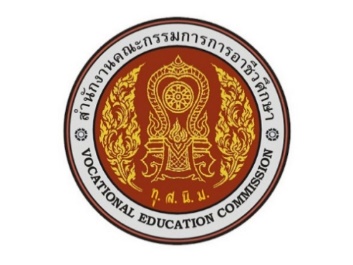 แบบขออนุมัติโครงการรายวิชา.......................................รหัสวิชา...................................ภาคเรียนที่..........ปีการศึกษา...........วิทยาลัยเทคนิคชลบุรีชื่อโครงการ......................................................................................................................................................................ระยะเวลาดำเนินการ.......................................................................................................................................................สถานที่ดำเนินการ...........................................................................................................................................................ประมาณการค่าใช้จ่าย.....................................................................................................................................................ผู้รับผิดชอบโครงการ    1.  .............................................................................................. ชั้น........กลุ่ม..................		        2.  .............................................................................................. ชั้น........กลุ่ม..................		        3.  .............................................................................................. ชั้น........กลุ่ม..................ลงชื่อ.........................................หัวหน้าโครงการ                                                      (....................................................)                                                     …………./……….…../…………….เบอร์โทรศัพท์.........................................ความเห็นของครูประจำวิชา....................................................................................................................................              ลงชื่อ..........................................ครูผู้สอน                                                                (....................................................)                                                            …………………./……………../………………….ความเห็นของหัวหน้าแผนกวิชา................................................................................................................................                 ลงชื่อ..........................................หัวหน้าแผนกวิชา                                                                              (....................................................)                                                           …………………./……………../………………….ความเห็นของรองผู้อำนวยการ..................................................................................................................................                 ลงชื่อ..........................................รองผู้อำนวยการ                                                                              (....................................................)                                                           …………………./……………../………………….